　　　　　　　　　　　　　　　　　　　　　　　　　　　　　　　　　　　　令和４年３月１６日「あだち放課後子ども教室スタッフ募集動画」掲載依頼について記１　掲載について　　あだち放課後子ども教室スタッフ募集動画を視聴できる（公財）足立区生涯学習振興公社ホームページ（スタッフ募集動画）URLを掲載願します。https://www.kousya.jp/kids-classroom/safe_management_staff/　　　　　　　　　　　　　　　　　　　　　　　　　　　　　　　　　　　２　その他　　　スタッフ募集動画はYouTubeでも配信しています。ぜひご覧ください。【本編７分】　　　【ショートバージョン９０秒】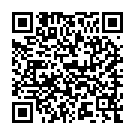 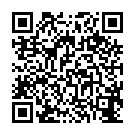 　　　　　　　　　　　　問い合わせ先　　(公財)足立区生涯学習振興公社あだち放課後子ども教室　担当　薄井　　　　 　０３－５８１３－３７３２